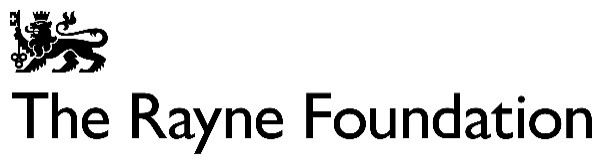 Application cover sheet (Stage One)Legal name of organisation:Working name:Year your organisation was established: Legal entity and registered number:Name of main contact:					Title: Mr/Ms/OtherPosition held:Contact email address	:				Contact telephone:Organisation address:					Correspondence address (if different):Organisation telephone:		Website:Chief Executive (if different from main contact): Chair of Trustees:Please answer for your organisation as a whole:Have you applied to The Rayne Foundation before? 	Yes NoPrimary beneficiaries and numbers:Geographical area(s) in which you work:How many paid staff (full-time equivalent) do you employ?How many volunteers do you have?Annual accounts year ending: Total income: £Total expenditure: £Free reserves: £Your requestProject Name:If your request is for core costs, please state ‘core costs’ as your project name.Amount requested from the Rayne Foundation: £ Appeal Summary: A summary of your request in no more than three sentences.Project Start Date:					Project End Date:If your request is for core costs, please state the start and end date of the proposed grant period.Geographical Area Served by Project/Grant:Project beneficiaries & numbers:In addition to a description of your potential beneficiaries, please include estimated numbers.Does your work fall into one of the Rayne Foundation’s areas of special interest?Arts as a tool to achieve social change			Improved quality of life for carers and for older people	Young people’s improved mental health			Better opportunities for refugees and asylum seekers	Anticipated Outcomes and the percentage/numbers of beneficiaries expected to make progress towards these outcomes:1.2.3.4.Total project costs (or total cost of core costs): £ Privacy StatementThe Rayne Charities are committed to protecting your data and privacy in accordance with the provisions of the Data Protection Act 1998 and the General Data Protection Regulation (GDPR) 2018. Our privacy notice tells you what to expect when we collect your personal information. It tells you how we will use the information and the rights you have in relation to this. To read our privacy notice, please visit our website: http://www.raynefoundation.org.uk/privacy-notice. SignatureI confirm that to the best of my knowledge all of the information contained within the attached application is correct.Signature:						Date:Name and position in organisation:Stage One QuestionsPlease send us an outline proposal which answers the following questions on no more than three to four sides of A4 paper:Describe the work you are asking us to fund and how you would like us to help.What is it about your proposal that is either nationally innovative or has lessons beyond your organisation? Please reflect on how your proposal also matches the other characteristics of organisations and projects we like to fund (as set out in our guidance).Please provide a brief summary of the evidence that this work is needed.What particular expertise and experience does your organisation bring to addressing this issue?Please outline the broader work of your organisation.Please enclose the following:An income and expenditure budget for the proposed project showing what has been raised and from whom, where you would like us to make a contribution and how much, and how any shortfall will be met.A copy of your most recent annual accounts.If the request is for work which follows on from a recent pilot, please enclose the relevant findings or evaluation.Please send your completed application (cover sheet, answers to the above and attachments) to applications@raynefoundation.org.uk. We prefer to receive applications by email but if for any reason you are unable to send it this way, please post to The Rayne Foundation, 3 Bromley Place, London W1T 6DB.